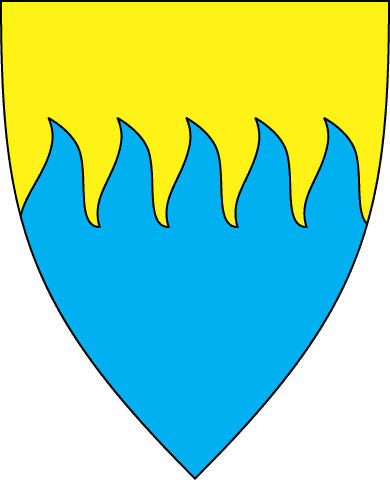 BERLEVÅG HAVN KF 						Telefon 922 70 999Torget 4 								Org.nr   9135708989980 BERLEVÅG 							Dato:  14.12.2016 MØTEPROTOKOLLMøtested:	KommunestyresalenMøtedato:	14.12.2016 kl 1800 Tilstede:	Rolf Laupstad, Elisabeth Olsen, Stefan Eilertsen og Frank arne HansenFra adm/Andre:	Rådmann Per Øyvind Sundell, Næringsjef Hallgeir Johansen ogHavnesjef Bjørn Tore SjåstadFølgende saker ble behandlet:Innkalling ble godkjent.  22/16	BUDSJETTREGULERINGStyret anmoder kommunen om å gjøre om vedtaket om at utbetalt tilskudd fra KV over post 60 i 2016/2017 skal redusere lånebeløpet mot at dette i stedet avsettes på disp.fond for finansiering av fremtidige investeringerStyret i BH godkjenner at innkjøp av Mercedes Sprinter og klappvinge/snøskjær finansieres med opptatte ubrukte lånemiddler fra 201623/16	INVESTERINGSBUDSJETT 2017	Styret i BH godkjenner det fremlagte investeringsbudsjettet.	Dette inneholder følgende poster:Ny fast kai liggehavna		Nok 14.000.000Servicebygg for fiskere		Nok   5.000.000Fasiliteter for bunkersanlegg	Nok   1.000.000Garasjeanlegg på Damskipskaia Nok   1.000.000Havnebåt				Nok      300.000Investeringene finansieres ved bruk av avsettninger på disposisjonsfond24/16	BUDSJETT 2017	Styret i BH godkjenner det framlagte budsjettet for 2017-2020Det ble videre orientert om driften av selskapet og de ulike saker som selskapet jobber med.Vi bekrefter med våre underskrifter at møtebokens blad er ført i samsvar med det som ble bestemt på møtet.Elisabeth Olsen Rolf Laupstad Frank Arne Hansen og Stefan Eilertsen